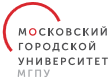    ИНФОРМАЦИОННОЕ ПИСЬМООлимпиада по детской и юношеской литературе Институт педагогики и психологии образования ГАОУ ВО МГПУ г. Москвы приглашает вас и ваших учеников принять участие в олимпиаде по детской и юношеской литературе. Олимпиада проводится при информационной поддержке журнала «Вестник МГПУ. Педагогика и психология»,  журнала «Известия Института педагогики и психологии образования», журнала «Одаренный ребенок», журнала «Детское творчество». Целью олимпиады является развитие интеллектуально-творческого потенциала участников путем совершенствования интеллектуальных и творческих способностей, а также формирование и укрепление интереса обучающихся школ к углубленному изучению отечественной и зарубежной детской и юношеской литературы.Олимпиада рассчитана на следующие возрастные группы: 1) обучающиеся 3-5 классов;2) обучающиеся 6-8 классов; 3) обучающиеся 9-11 классов. Олимпиада проводится в два этапа.Первый (дистанционный) – c 16 по 18 января 2019 г. – выполнение   олимпиадных заданий на Портале Олимпиады, ознакомление оргкомитета с представленными работами, определение участников второго и третьего этапов.Второй этап (очный) –  9 февраля 2019 г. – выполнение творческого задания и устное выступление. Участники олимпиады индивидуально заслушиваются членами жюри секции. В итоге на закрытом совещании жюри выбираются победители олимпиады. В этот же день проводится торжественное награждение победителей. О точном времени регистрации участников и начале олимпиады все участники будут оповещены по электронной почте.Победители и лауреаты олимпиады будут награждены дипломами. РЕЗУЛЬТАТЫ ОЛИМПИАДЫ УЧИТЫВАЮТСЯ ПРИ ПРИЁМЕ НА ОБУЧЕНИЕ В ГАОУ ВО МГПУ КАК ИНДИВИДУАЛЬНЫЕ ДОСТИЖЕНИЯ и добавляются  К РЕЗУЛЬТАТАМ ЕГЭ, КОТОРЫЕ БУДУТ ДЕЙСТВОВАТЬ В ТЕЧЕНИЕ 4-Х ЛЕТ: ПОБЕДИТЕЛЬ – 10 БАЛЛОВ, ПРИЗЁР – 8 БАЛЛОВ.Председатель оргкомитета олимпиады – директор Института педагогики и психологии образования, член-корреспондент Российской академии образования, доктор педагогических наук, доктор психологических наук, профессор Савенков Александр Ильич. Члены оргкомитета олимпиады – профессорско-преподавательский состав ГАОУ ВО МГПУ г. Москвы.Для участия в олимпиаде необходимо отправить в оргкомитет до 15 января 2019 г. заявку.                                           Форма заявки(заполняется в текстовом редакторе Microsoft Word – 95/97/2000/2003)1.	Фамилия, имя, отчество участника 2.	Класс3.	Наименование образовательной организаций? В которой обучается учащийся 4.	Телефоны 5.	Электронная почта 6.	ФИО учителя, подготовившего участникаДата заполнения «____» _______________ 201_ г.Заявку следует отправить по электронной почте: olimpiada-2019-ippo@mail.ru. В теме письма указываются фамилия, инициалы участника, класс (для обучающихся колледжей – курс), слово «заявка». Например: Иванов А.М., 7 класс_заявкаМесто проведения второго этапов олимпиады: ГАОУ ВО МГПУ, г. Москва, Столярный переулок, д. 16.Проезд: станция метро «Улица 1905 года», последний вагон из центра, выход из метро налево, затем первый переулок направо.Организационный комитет олимпиадыПредседатель: Савенков Александр Ильич – директор института педагогики и психологии образования, член-корреспондент РАО, доктор психологических наук, доктор педагогических наук, профессор.Заместитель председателя: Десяева Наталья Дмитриевна – начальник департамента методики обучения института педагогики и психологии образования, доктор педагогических наук, профессор;Члены оргкомитета: Ассуирова Лариса Владимировна – профессор департамента методики обучения института педагогики и психологии образования, доктор педагогических наук, доцент; Богданова Антонина Владимировна – доцент департамента методики обучения института педагогики и психологии образования института педагогики и психологии образования, кандидат педагогических наук;Николаева Екатерина Александровна – профессор департамента методики обучения института педагогики и психологии образования, доктор культурологии, доцент; Хаймович Людмила Вениаминовна — доцент департамента методики обучения института педагогики и психологии образования, кандидат педагогических наук, доцент. Адрес оргкомитета: 123022, Москва, Столярный переулок, дом 16, Институт педагогики и психологии образования ГАОУ ВО МГПУТелефоны: (499) 253-55-95, (495) 699-15-91 – ИППО ГАОУ ВО МГПУ.8-985-954-44-90 – Николаева Екатерина АлександровнаЭлектронная почта: olimpiada-2019-ippo@mail.ru Официальный сайт: www.mgpu.ruДемонстрационные материалы: http://preschool.selfip.net:85/gosprogramma/course/index.php?categoryid=7Группа ВКонтакте: vk.com/club67132921Оргкомитет олимпиады